                       Guía de autoaprendizaje N° 13 Educación Física y Salud2° BásicoNombre____________________________________________ Curso_______ Fecha_____Marca con una X la alternativa correcta ¿Cuál de estas tres alternativas corresponde a nuestro baile nacional?Encierra en un circulo  Los paso de la cueca. Floreo                                            Vals                                         Escobillado                                       Zapateo                                          TroteSegún lo o observado en el video completa la secuencia de la coreografía y pasos  principales de la cueca que faltan.Responde con una V si es Verdadero o con una F si es Falso.______   En nuestro baile folclórico, la dama y el varón deben usar pañuelo.______   Los pasos principales de la cueca son el floreo, escobillado y trote.______   La vuelta de inicio de la cueca es redonda.Encierra en un círculo la imagen que corresponde a nuestro escudo nacional.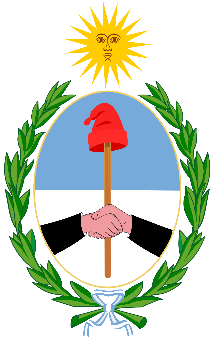 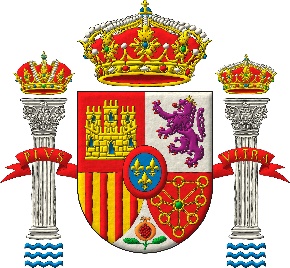 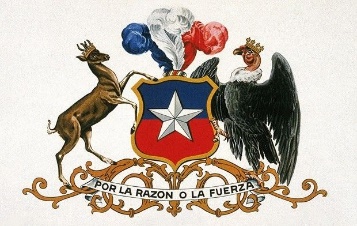 Dibuja dos símbolos patrios:Dibuja nuestra flor nacional     Encierra con un circulo ¿Cuál es la vestimenta que corresponde a nuestro baile Nacional? 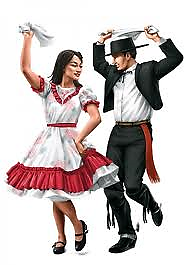 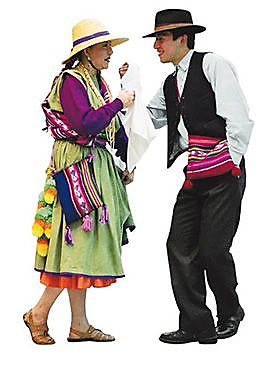 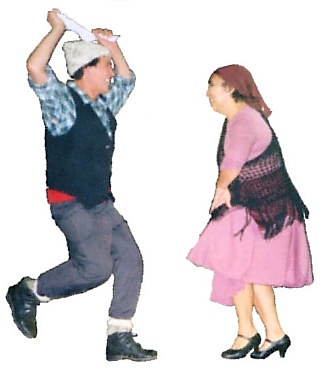 Pasos de la cuecaInvitaciónPaseoAplausosMedias lunasCambio de lado “S”Cambio de lado “S”ZapateoJuegos tradicionales